ΠΕΡΙΛΗΨΗ  ΠΡΟΣΚΛΗΣΗΣ  ΕΚΔΗΛΩΣΗΣ ΕΝΔΙΑΦΕΡΟΝΤΟΣ(Για πρόσληψη Ακαδημαϊκών Υποτρόφων)	Το Τμήμα Περιβάλλοντος του Ιονίου Πανεπιστημίου ενδιαφέρεται για την πρόσληψη με σχέση εργασίας ιδιωτικού δικαίου ορισμένου χρόνου, με πλήρη ή μερική απασχόληση (ανάλογα με τον αριθμό των μαθημάτων, των εργαστηρίων, των ωρών διδασκαλίας και το ερευνητικό έργο που θα παρέχει ο προσλαμβανόμενος), Ακαδημαϊκών Υποτρόφων, σύμφωνα με τις διατάξεις της παρ. 7 του άρθρ. 29 του Ν. 4009/2011 όπως έχει τροποποιηθεί με τις διατάξεις της παρ. 4. του άρθρ.19 του Ν. 4452/2017 και ισχύει μέχρι σήμερα, επιστημόνων αναγνωρισμένου κύρους, είτε κατόχων διδακτορικού διπλώματος, είτε υποψήφιους διδάκτορες, είτε εξαιρετικής τεχνικής εμπειρίας, για τη διεξαγωγή διδακτικού, ερευνητικού,  επιστημονικού και οργανωτικού έργου, που θα καθορίζεται και θα εξειδικεύεται αναλυτικά με τη σύμβαση πρόσληψης.    Ο Ακαδημαϊκός Υπότροφος που θα επιλεγεί πρόκειται να καλύψει τις ανάγκες του κάτωθι γνωστικού αντικειμένου στο Τμήμα Περιβάλλοντος, για το ακαδημαϊκό έτος  2022 – 2023:«Πληροφορική – Ψηφιακά Συστήματα»Οι ενδιαφερόμενοι θα πρέπει μέχρι και την 25/08/2022 να υποβάλουν αυτοπροσώπως (κατόπιν ραντεβού) ή με συστημένη επιστολή, στη Γραμματεία του Τμήματος Περιβάλλοντος του Ιονίου Πανεπιστημίου αίτηση με τα απαραίτητα δικαιολογητικά.Περισσότερες πληροφορίες οι ενδιαφερόμενοι μπορούν να λαμβάνουν από τη Γραμματεία του Τμήματος, (Μ. Μινώτου-Γιαννοπούλου 26),  Τ.Κ. 29100  Ζάκυνθος  - τηλ. 2695021050-3 & φαξ: 2695042977).Η Αναπληρώτρια Προϊσταμένου Γραμματείαςτου ΤμήματοςΕυαγγελία ΠυλαρινούΕΛΛΗΝΙΚΗ ΔΗΜΟΚΡΑΤΙΑ             ΙΟΝΙΟ ΠΑΝΕΠΙΣΤΗΜΙΟΕΛΛΗΝΙΚΗ ΔΗΜΟΚΡΑΤΙΑ             ΙΟΝΙΟ ΠΑΝΕΠΙΣΤΗΜΙΟΕΛΛΗΝΙΚΗ ΔΗΜΟΚΡΑΤΙΑ             ΙΟΝΙΟ ΠΑΝΕΠΙΣΤΗΜΙΟΣΧΟΛΗ ΠΕΡΙΒΑΛΛΟΝΤΟΣ ΤΜΗΜΑ ΠΕΡΙΒΑΛΛΟΝΤΟΣ ΣΧΟΛΗ ΠΕΡΙΒΑΛΛΟΝΤΟΣ ΤΜΗΜΑ ΠΕΡΙΒΑΛΛΟΝΤΟΣ ΣΧΟΛΗ ΠΕΡΙΒΑΛΛΟΝΤΟΣ ΤΜΗΜΑ ΠΕΡΙΒΑΛΛΟΝΤΟΣ Ταχ. Δ/νση       Ταχ. Kώδικας Πληρ.               Τηλέφωνο        Fax                   E-mail               : Μ. Μινώτου – Γιαννοπούλου 26: 29100, Ζάκυνθος                   : Γ.Γιαννούλη      : 26950 21050-3: 26950 42977:  secr_envi@ionio.gr: Μ. Μινώτου – Γιαννοπούλου 26: 29100, Ζάκυνθος                   : Γ.Γιαννούλη      : 26950 21050-3: 26950 42977:  secr_envi@ionio.gr                             Ζάκυνθος, 01/08/2022                         Αρ.πρωτ.: Δ.Δ1.2/3283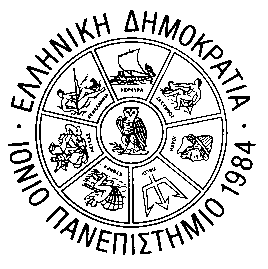 